Artes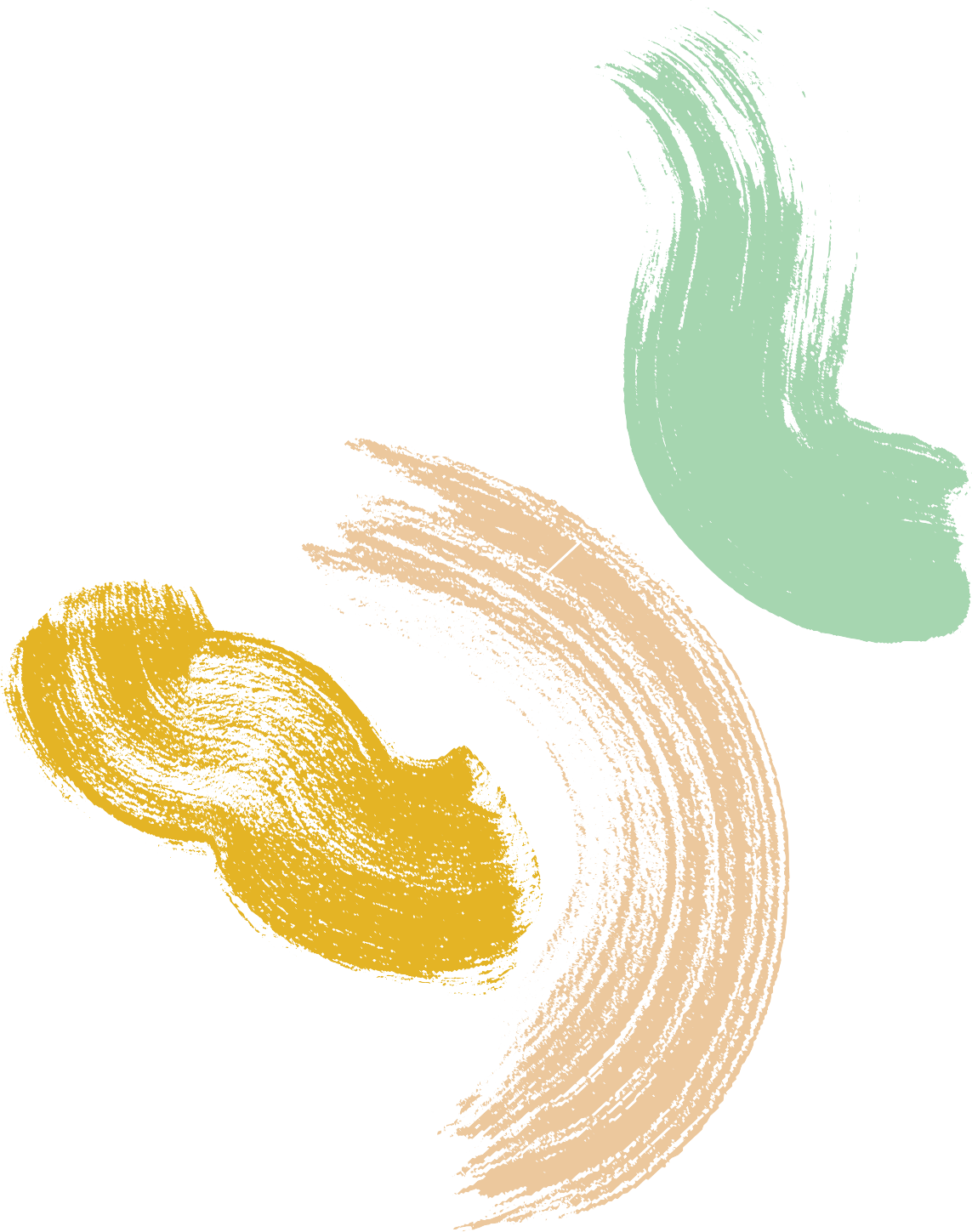 Asignatura: Proyecto:Nombre: Fecha: